If you would like to receive a response to your comments, please provide your contact details:Name:      Telephone:      Email:      Address:      PRIVACYThe information that you provide on this form will be kept confidential.  We will only use this information for our reporting and future planning needs.  It will not be used for any other purpose without your permission.  If you choose to provide your name or contact details, we will not add your email address or name to any mailing list. For information about your right to privacy and the Privacy and Personal Information Protection Act 1998 (NSW), contact the NSW Information and Privacy Commission at www.ipc.nsw.gov.au or telephone on 1800 472 679.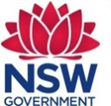 Community Justice Centres (CJC) welcomes your feedback in order to improve our servicesPlease return the form to the mediators or post the completed form (no stamp required) to:Community Justice CentresReply Paid 84744Parramatta NSW 2124How to Contact Us – Phone 1800 990 777Fax: (02) 8688 9615 | Email: cjc-info@justice.nsw.gov.auWebsite: www.cjc.justice.nsw.gov.auBackground InformationGender:   Female	  MaleAge Group:    Under 20	 20-29 yr     30-39 yr  	 40-49 yr     50-59 yr  	 60 +     Prefer not to discloseWere you born in Australia?     Yes	 NoIf No, what country were you born in?      Are you Aboriginal or Torres Strait Islander?     Yes	 NoHow did you find out about Community Justice Centres (CJC)?     Friends/relative/word of mouth     Contacted by CJC for mediation     Newspaper/Radio/Internet     Previous mediation     Court     LawAccess     Police     Government Agency     Local Council     Other (please specify)What was your dispute about?      Neighbour (trees/noise/fence)      Family      Commercial/Business      Work      Other (please specify)Before the mediation  Were the staff you spoke to:   Very helpful	 Helpful   Not at all helpful  Comments:         Were the staff you spoke to:   Very courteous	 Courteous   Not at all courteous (please comment)Did you have enough information about mediation before the session?   Yes        No           Unsure Did you feel that you had a choice in attending mediation?   Yes       No           UnsureComments:      At the mediationIn which town or city was your mediation held? Were the mediators Very helpful              Helpful  Not at all helpfulComments:      Do you feel the mediators understood your concerns? Yes	 No 	 UnsureComments:      Did the mediators allow you to have your say? Yes	 No 	 UnsureComments:      The OutcomeDid you reach an agreement? Yes	 Partial Agreement  NoHas mediation with CJC helped you? Yes	 No	 UnsureComments:      If yes, how has CJC helped you? (Please tick all relevant answers)  Helped me to communicate with the other person(s)  Increased my knowledge about how to deal with conflict and disputes  Showed me what options I have to resolve the situation  Resolved my dispute  Other (please specify) CJCs overall performanceOverall, are you satisfied with CJC? Very satisfied	 Satisfied Not satisfied (please comment)Comments:      Would you recommend CJC to others? Yes	 No	 UnsureComments:      If you were in a dispute again, would you use CJC? Yes	 No	 UnsureComments:      What do you think was the best aspect of our services?How could we improve our service?May we use your feedback in our marketing and promotional materials including our website?   Yes	 NoIf yes do you wish to remain anonymous?  Yes	 No